МИНИСТЕРСТВО НАУКИ И ВЫСШЕГО ОБРАЗОВАНИЯ
РОССИЙСКОЙ ФЕДЕРАЦИИМОСКОВСКИЙ ФИЗИКО-ТЕХНИЧЕСКИЙ ИНСТИТУТ(национальный исследовательский университет)ФИЗТЕХ-ШКОЛА ПРИКЛАДНОЙ МАТЕМАТИКИ И ИНФОРМАТИКИКафедра математического моделирования и прикладной математикиКвалификационная работа на соискание степени магистра
по направлению 03.04.01 «Прикладные математика и физика»,
магистерская программа «Управление динамическими системами»Здесь идёт согласованное с деканатом название вашей работыВыполнил:
студент группы ХХХ
Иванов Иван ИвановичНаучный руководитель:
к.ф.-м.н., доцент
Петров Пётр ПетровичМосква, 202_АннотацияЗдесь идёт аннотация дипломной работы объёмом не более 1500 знаков, не считая пробелов. В ней необходимо отразить цели и задачи исследования, а также основные полученные результаты.Обозначения и сокращенияЭтот раздел не является обязательным. Его рекомендуется включить, если в тексте встречается большое количество математических символов (особенно с верхними и/или нижними индексами), а также аббревиатур и сокращений. Тогда, при первом их упоминании, расшифровка становится факультативной.		перицентральное расстояние	классические углы ЭйлераNASA	National Aeronautics and Space AdministrationКА		космический аппаратРАН		Российская академия наукВведениеПеред тем как начать писать текст диплома, набросайте с научным руководителем его содержание, включая примерный объём каждой из глав. Рекомендуемый объём бакалаврской дипломной работы составляет 30-40 страниц, магистерской – 50-70 страниц (без учёта приложений).Введение содержит краткое обоснование выбора темы исследования и её актуальности – на основе обзора литературы. Затем указывается цель работы и решаемые задачи. В конце введения опишите по главам структуру диплома – что в какой главе изложено.Обратите внимание, что наличие новизны для магистерских дипломов обязательно.При наличии публикаций и/или выступлений на конференциях по теме диплома укажите соответствующие сведения перед описанием структуры диплома.Здесь идёт название первой главыЭто название первого параграфа первой главыЭто пример нумерованной выключной (т.е. размещаемой на отдельной строке) формулы. Объём тетраэдра вычисляется как	.	А это пример внутритекстовой и ненумерованной выключной формул, а также пример ссылки на источник. Коэффициент  обладает следующим важным свойством [1]:.Наконец, приведём пример блока формул – в виде системы уравнений – с единым номером. Уравнения движения КА в ньютоновом поле тяготения имеют формуЭто название второй главыА это название первого параграфа второй главыВсе графики, включаемые в текст диплома, должны иметь разрешение не менее 300 dpi. Оси графиков должны быть подписаны; у отображаемой величины должна быть указана её размерность, а для безразмерных величин желательно добавлять «безразм.» (например, «Эксцентриситет, безразм.»). Размер шрифта надписей не должен визуально казаться значительно меньше размера шрифта текста диплома.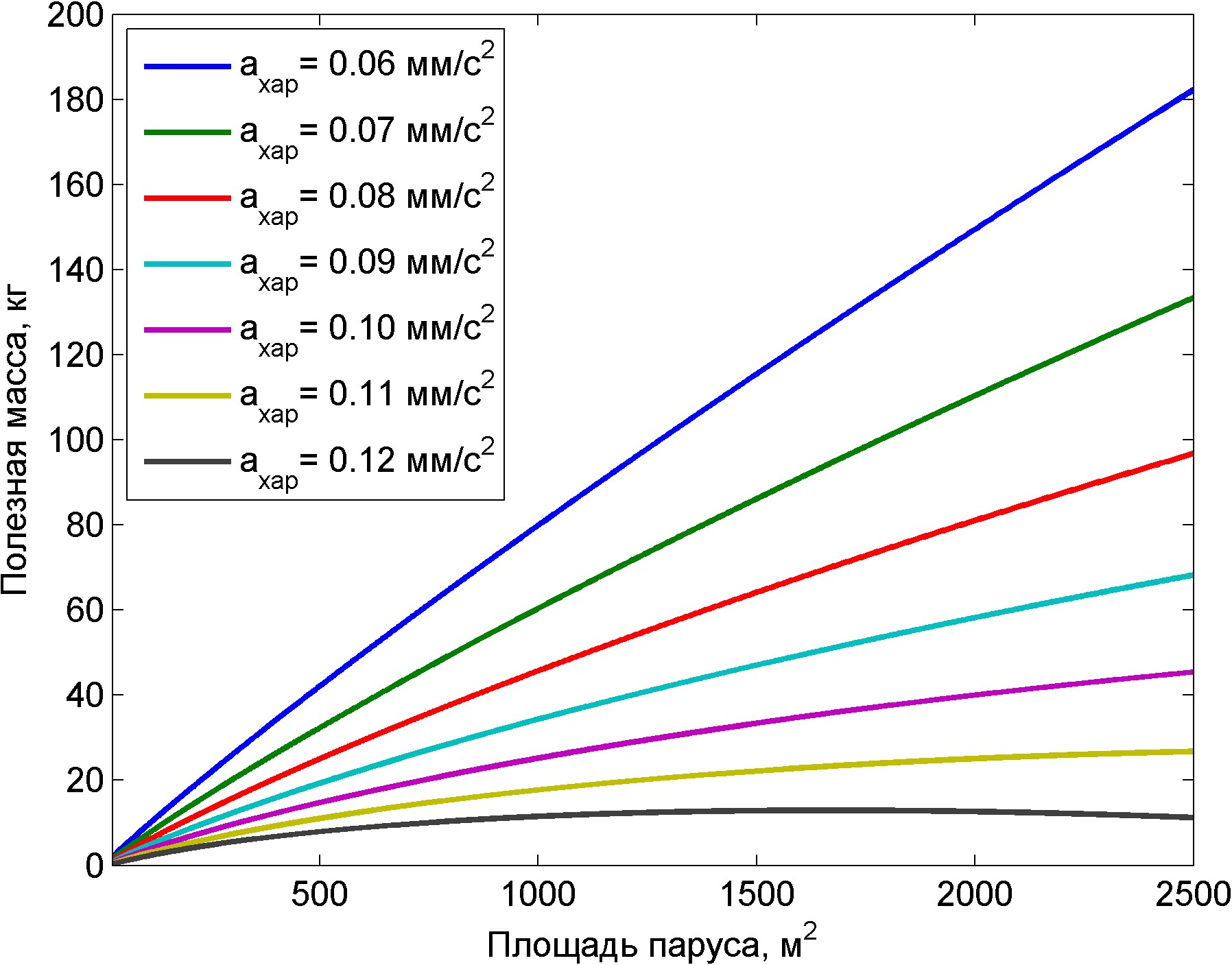 Рисунок 1 – Масштабирование полезной массы КА с парусом.К другим иллюстрациям – фотографиям, рисованным объектам, блок-схемам и т.п. – предъявляются те же требования по разрешению и размеру шрифта поясняющих надписей, что и для графиков. Для заимствованных графических материалов обязательно указывайте источник в квадратных скобках в конце подписи: Рисунок 3 – ...... [фото: NASA].Обратите внимание на оформление списка литературы. Приведены примеры оформления ссылок на статьи в журналах или сборниках конференций, монографии, препринты ИПМ, диссертации, веб-страницы. Инициалы авторов размещайте после фамилий. Для англоязычных источников после фамилии автора следует запятая. Если авторов несколько, перед последней фамилией ставится предлог and.ЗаключениеЗаключение не повторяет введение, а описывает, какие именно результаты были вами получены и какие выводы из них следуют. Здесь также указываются пути дальнейшего развития исследования и его практическая ценность.Список использованных источниковRoscoe, C.W.T., Vadali, S.R., and Alfriend, K.T. Optimal Formation Design for Magnetospheric Multiscale Mission Using Differential Orbital Elements, Journal of Guidance, Control, and Dynamics, 2011, Vol. 34, No. 4, pp. 974-985.Guzman, J., and Edery, A. Mission Design for the MMS Tetrahedron Formation, 2004 IEEE Aerospace Conference Proceedings, Big Sky, Montana, USA, March 6-13, 2004, Vol. 1, pp. 533-540.Дубошин Г.Н. Небесная механика. Основные задачи и методы. М.: Наука, 1975. 800 с.Иванов Д.С., Трофимов С.П., Широбоков М.Г. Численное моделирование орбитального и углового движения космических аппаратов / под общ. ред. Овчинникова М.Ю. — М.: ИПМ им. М.В. Келдыша, 2016. 118 с.Маштаков Я.В., Шестаков С.А. Поддержание тетраэдральной конфигурации группы спутников при помощи одноосного управления. Препринты ИПМ им. М.В. Келдыша, 2016, № 95, 27 с.Rowan, T. Functional Stability Analysis of Numerical Algorithms, Ph.D. Thesis, Department of Computer Sciences, University of Texas at Austin, 1990.An Introduction to Magnetic Reconnection. URL: http://astro.gla.ac.uk/~hamish/stfc_ss15/STFC-SS-Glasgow-Reconnection.pdf (дата обращения: 12.05.2018).Приложение А. Здесь идёт его названиеИспользуемую в дипломной работе справочную информацию, особенно общеизвестную и/или громоздкую, рекомендуется приводить в приложениях. Приложения обозначаются заглавными буквами (А, Б, В и т.д.) в порядке ссылок на них в тексте диплома.